Конспект  занятия «Головные уборы» в средней группе по лепке.Задачи: Уточнить функции и назначение головных уборов (для защиты, удобства и красоты). Совершенствовать умение разделять утилитарную и эстетическую функции головных уборов, формулировать суждения .Конкретизировать знания о том, для чего человеку нужны разные головные уборы (в холодную и тёплую погоду, для работы, отдыха и праздника).Совершенствовать умения в лепке шара, учить пользоваться стеком для деления куска пластилина на несколько частей, а так же для нанесения украшения.Воспитывать усидчивость.Образовательные технологии: коммуникативная, социоигровая, рефлексивная, здоровьесберегающая.Демонстр. материал: картинки с разными головными уборами.Предварительная работа: рассматривание иллюстраций с изображением людей в теплой одежде и шапках., беседа о времени года. Обогащённая практика узнавания и моделирования комплектов одежды по признакам назначения и функции. Чтение художественной литературы, рассматривание дидактических альбомов, ряженье, игры с одеждой, отгадывание загадок. Рассматривание иллюстраций. Дидактические игры: «Отгадай одежду по описанию», «Где шьют одежду», «О чём может «рассказать» одежда?».Ход занятия.1.     Организационный момент.  – Ребята, скажите мне пожалуйста, какое сейчас время года?   – Какая погода? Как мы одеваемся? Что мы одеваем?  – Какие головные уборы вы знаете? (Рассматривание картинок)2.     Упражнение «Подумай и ответь».Спросить детей, добиваясь полных ответов:Для чего нужны головные уборы?Какие головные уборы защищают голову от жары (холода)?Какие головные уборы защищают голову от ударов, травм?Какие головные уборы нужны повару (моряку, солдату, врачу)?3.     Игра “Найди лишнее” (Головные уборы: платок, шапка, сапоги, кепка;Меховая шапка, косынка, кепка, рубашка)4.     Игра «Зимняя прогулка» - физкультурная минутка(выполнение движений за текстом)Очень холодно зимой,(погладить себя за плечи)Но мы пойдем гулять с тобой.(шаги на месте)Я надену шапку,(имитируем движение «надеваем шапку»)Я надену шубку(показываем, как надеваем шубку)Я надену шарфикПотуже завяжу.(«завязываем» шарфик)А потом красивые, Теплые, пушистые, (показываем кисти рук)Крошки – рукавичкиНа ручки натяну.(поглаживаем тыльную сторону ладоней)И хотя я маленький(руки на пояс)У меня есть валенки.(ноги поочередно выставляем на пяточку)Возьму с собою санкиНа горочку пойду.(шаги на месте)На горку поднимусь(руки поднять вверх)И с горки прокачусь!У-у-у-ух!(быстрое движение рук вниз)5. Показ лепки зимней шапки.Делим кусок пластилина на 2 части(одна – помпон, вторая – шапка). Катаем между ладонями два шара. Большой – прищипываем формируя шапку, маленький присоединяем. Украшаем узорами при помощи стека.6. Самостоятельная работа детей.7. Оценка результата.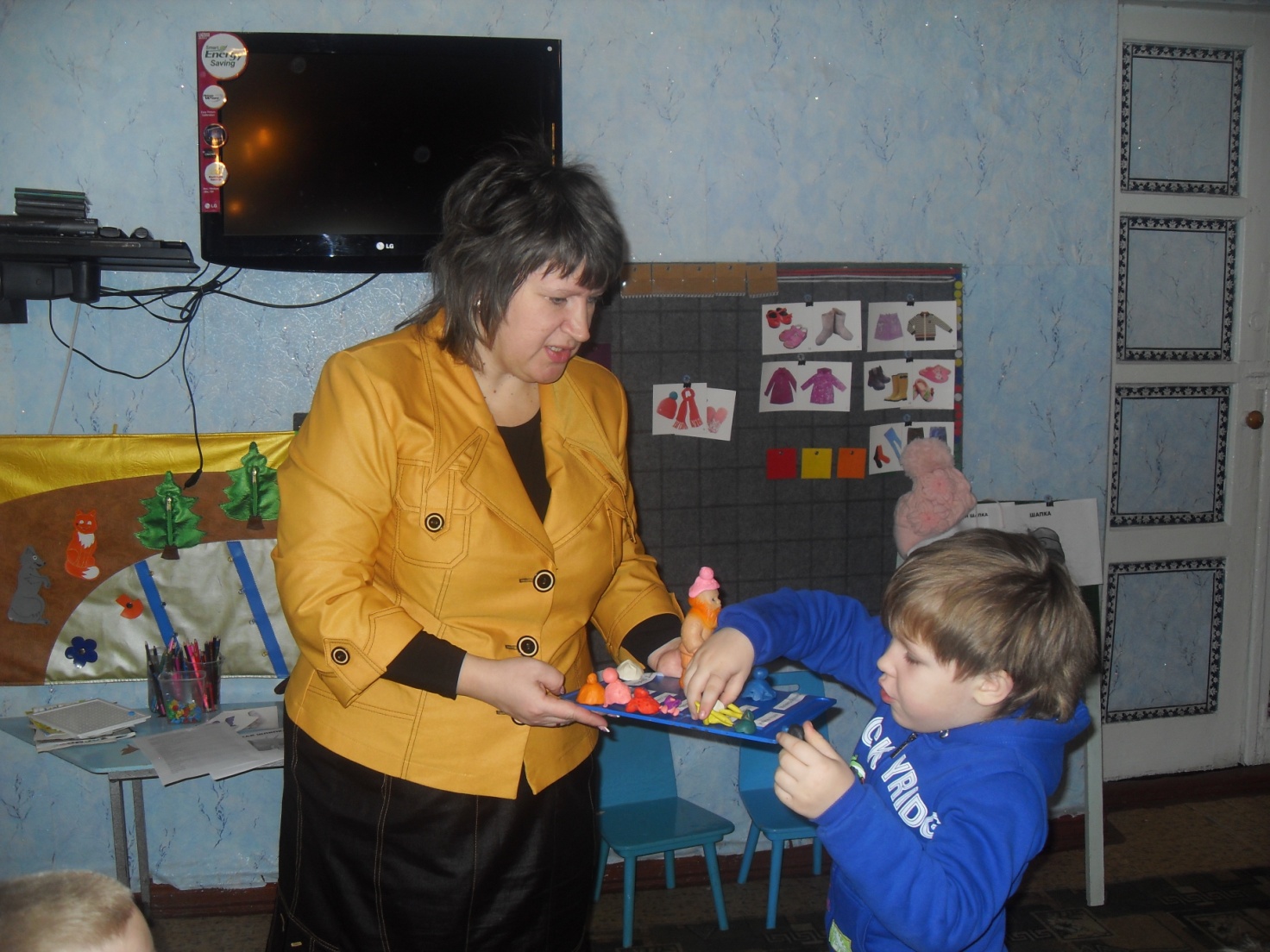 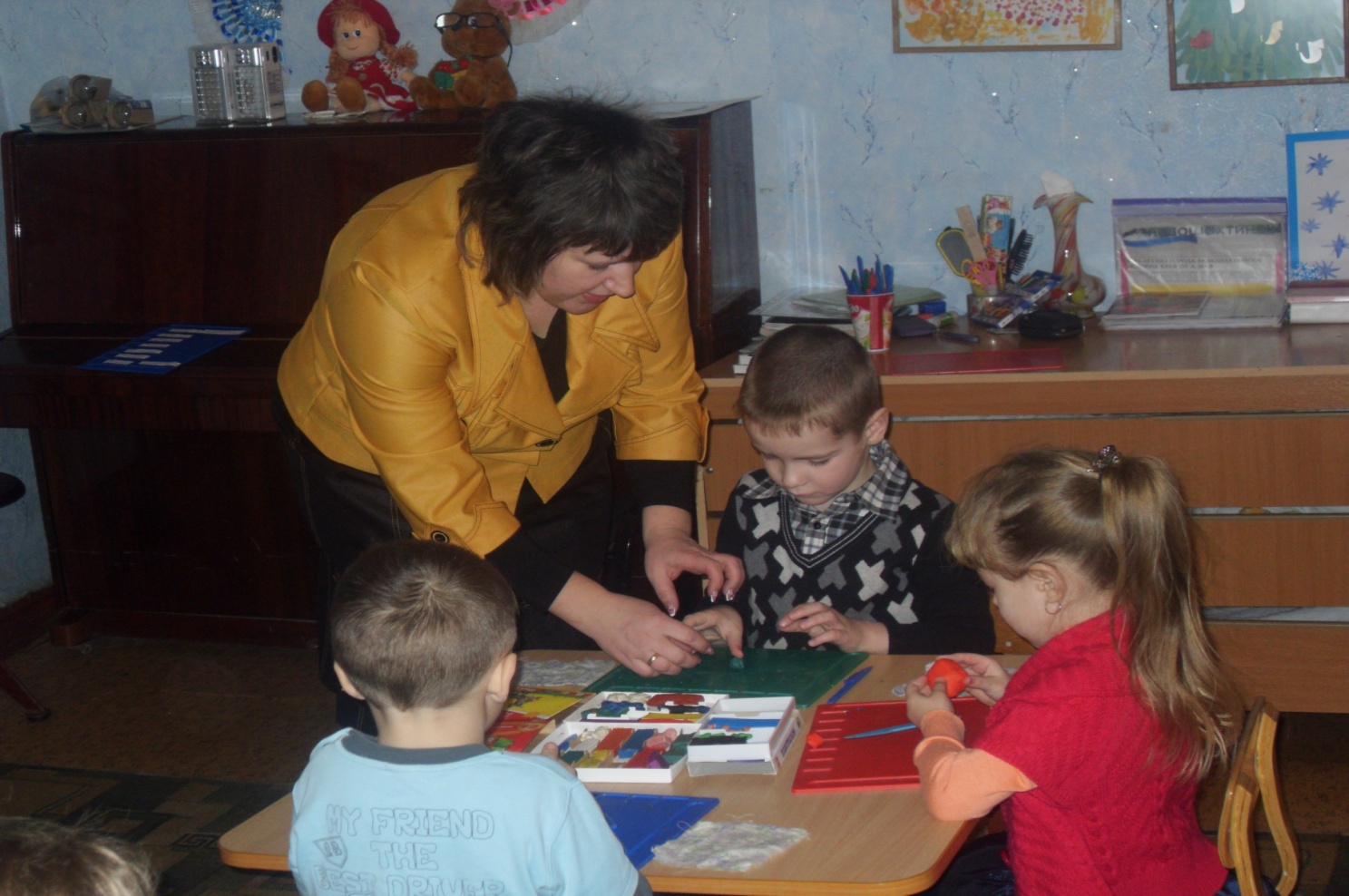 